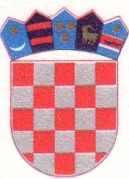 REPUBLIKA HRVATSKAKARLOVAČKA ŽUPANIJAOPĆINA NETRETIĆOPĆINSKI NAČELNIKKLASA: 340-03/21-01/05URBROJ: 2133/11-04-21-1U Netretiću, 09. ožujka  2021.Na temelju članka 74. Zakona o komunalnom gospodarstvu ("Narodne novine" broj 68/18,110/18 i 32/20) i članka 28. Statuta Općine Netretić ("Glasnik Općine Netretić" broj 03/13, 02/18, 03/18, 02/20 i 02/21), Općinski načelnik Općine Netretić  podnosi Općinskom vijeću Općine Netretić  I  Z  V  J  E  Š  Ć  Eo izvršenju Programa održavanja komunalne infrastrukture Općine Netretić za 2020. godinu Članak 1.Program održavanja komunalne infrastrukture Općine Netretić za 2020. godinu („Glasnik Općine Netretić“ broj 09/19, 06/20 i 13/20) u razdoblju 01.01.2020. do 31.12.2020. godine izvršen je kako slijedi:Članak 2.Ovo Izvješće podnosi se Općinskom vijeću Općine Netretić na raspravu i usvajanje.Redni brojKomunalna djelatnost/Opis/Opseg poslova održavanjaProcjena troška(kuna)Izvršenje1-12/2020.(kuna)I.ODRŽAVANJE  NERAZVRSTANIH CESTA410.000,00399.320,191.Redovito održavanje410.000,00399.320,19Dovoz i ugradnja kamenog materijala na makadamskim cestama137.000,00133.786,81Popravak oštećenog asfaltiranog kolnika237.000,00232.033,38Košnja i malčiranje bankina36.000,0033.500,00II.ODRŽAVANJE JAVNE RASVJETE360.000,00339.172,651.Trošak električne energije javne rasvjete u mjesnim odborima Općine Netretić260.000,00261.385,152.Održavanje javne rasvjete100.000,0077.787,50III.ODRŽAVANJE GROBLJA179.000,00161.805,541.Održavanje prostora i zgrada za obavljanje ispraćaja i ukopa pokojnika na području Općine Netretić115.800,0098.805,542.Uređivanje zelenih površina unutar groblja na području Općine Netretić63.200,0063.000,00IV.ODRŽAVANJE ČISTOĆE JAVNIH POVRŠINA4.000,003.911,241.Čišćenje površina javne namjene na području Općine Nteretić4.000,003.911,24SVEUKUPNO:SVEUKUPNO:953.000,00904.209,62Redni brojKomunalna djelatnost/Izvor financiranjaIznos(kuna)Izvršenje1-12/2020.(kuna)I.ODRŽAVANJE NERAZVRSTANIH CESTA410.000,00399.320,19Proračun Općine340.000,00345.304,63Komunalna naknada70.000,0054.015,56II.ODRŽAVANJE JAVNE RASVJETE360.000,00339.172,65Komunalna naknada360.000,00339.172,65III.ODRŽAVANJE GROBLJA179.000,00161.805,54Grobna naknada169.000,00152.355,54Naknada za korištenje mrtvačnice10.000,009.450,00IV.ODRŽAVANJE  ČISTOĆE JAVNIH POVRŠINA4.000,003.911,24Proračun Općine 4.000,003.911,24SVEUKUPNO:SVEUKUPNO:953.000,00904.209,62DOSTAVITI:Općinsko vijeće Općine Netretić, n/p predsjednikaReferent za proračun i financije, ovdje,Dokumentacija, ovdje,PISMOHRANA.-
OPĆINSKI NAČELNIK:Marijan Peretić